Vice President Report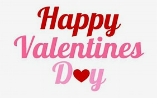 February 14, 2024, Chapter Meeting Membership Updates48 Chapter Members5 Link Sisters on Leave of AbsenceLinks Beverly Norrell-Aitch, Tiffany Gunter, and Jeanne Wardford, returning FY24-25.Link Doris Anderson submitted Alumna Request to begin May 1, 2024. Link Jacqueline Johnson – TBD.Link Anika Goss-Foster has requested LOA for FY24-25.Link Joanna Masten has requested an Attendance Sabbatical for FY24-25.The LOA and Attendance Sabbatical are being presented to the chapter for a vote.
Links Service HoursActive members of The Links are required to accumulate a minimum of 48 hours of service per fiscal year to the organization during the fiscal year of May 1st – April 30th. I will be sending an electronic copy of the Service Hours Report to chapter members for your completion and submission to me by February 29th.Members may estimate additional service hours that will be accumulated through the end of the fiscal year. 
New Membership Process10 Candidates were selected for membership at our December 13, 2023 Chapter Meeting.All 10 Candidates were approved by the Central Area Director and National Office on February 6, 2024.Invitations for membership were mailed to candidates on February 11, 2024.Candidate responses for acceptance due by February 23, 2024.Membership Intake Process TimelineFriendship EventWe had a wonderful Detroit Links Holiday Party with significant others and guests on December 30th at the Detroit Pistons Practice Facility. Thank you Link Marcia for planning this outstanding event!Respectfully Submitted,Link Kim Keaton WilliamsDOL Candidate: Kea Norrell-AitchSponsor: Link Charmaine JohnsonCandidate: Carla Burney-JonesSponsor: Link Judith McNeeleyCandidate: Denise Fair RazoSponsor: Link Iris TaylorCandidate: Shanna JohnsonSponsor: Link Denise Brooks-WilliamsCandidate: Lynn Marine AdamsSponsor: Link Mearon LewersCandidate: Jenice MitchellSponsor: Link Chrystal WilsonCandidate: Dr. Rose MotenSponsor: Link Gail Perry-MasonCandidate: Kimberly TrentSponsor: Link Portia RobersonCandidate: Markisha WilliamsSponsor: Link Kim Keaton WilliamsCandidate: Cassandra Willis-AbnerSponsor: Link Marlo Johnson RoebuckMeet & Greet ReceptionWednesday, March 13, 2024 7 p.m. – 9 p.m.Orientation Session 1Saturday, March 23, 202410 a.m. – 2 p.m.Orientation Session 2Saturday, April 13, 202411 a.m. – 3 p.m.Orientation Session 3Saturday, April 27, 202411 a.m. – 3 p.m.Save the DateSunday, May 5, 202410 a.m. – 1 p.m.Save the DateSaturday June 8, 202410 a.m. – 1 p.m.